Информационная справка о проведении круглого стола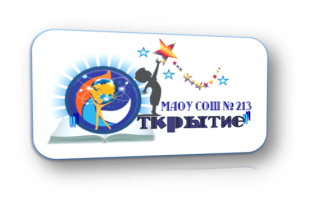 24 марта 2022 г. В рамках реализации проектов «Обучение и социализация детей с ограниченными возможностями здоровья и детей-инвалидов в инклюзивном образовательном пространстве Новосибирской области» и «Модель сетевого взаимодействия образовательных организаций в инклюзивном образовательном пространстве города Новосибирска» на базе МАОУ СОШ № 213 «Открытие» состоялся круглый стол «Эффективные пути психолого-педагогического сопровождения детей «группы риска». Категория участников: кураторы ИО, педагогические работники, специалисты служб психолого-педагогического сопровождения образовательных организаций Первомайского района г. НовосибирскаЦель: распространение практик  профессионального опыта специалистами службы психолого-педагогического сопровождения  в работе с обучающимися группы риска в образовательных организациях.В ходе круглого стола участники провели разбор «Кейсов» в подгруппах, составили план психолого-педагогического сопровождения и представили его педагогам.  По завершению практической части между всеми участниками состоялся конструктивный диалог, выделены основные направления сопровождения обучающихся группы риска.На круглом столе присутствовало 19 человек, слушатели положительно оценили организацию и содержание мероприятия.  